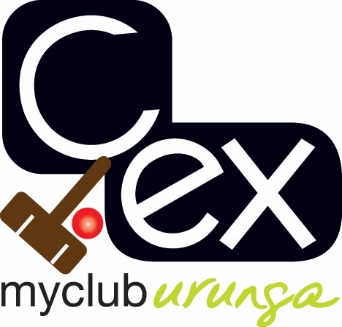 URUNGA CROQUET CLUB33RD Annual association CARNIVAL 17th to 21ST JUNE 2024Format for 2024 to be determined closer to event and is dependent on entry numbers.HANDICAP RANGE      0 - 20ENTRY FEE - $60 includes morning and afternoon teas and finger food at presentation. ENQUIRIES TO:Tournament Manager:Barb Piggott042 762 9953urungacroquetclub@gmail.comc.ex URUNGA CROQUET CLUBASSOCIATION CARNIVAL17 – 21 JUNE 2024	Are you willing to assist with refereeing?	YES   /   NOCost:  $60.00All entries to:   Association Carnival Secretary          Electronic Payment:	       Urunga Croquet Club                         Account Name: Urunga Croquet Club	       PO Box 95	                            BSB:     533-000	       Urunga                                                Account Number:   32800640	       NSW     2455		Details:  Surname    AC JunName:Address:Phone No:Mobile No:Email:ClubAHS Handicap